1.产品介绍1.1产品概述我司设计的防爆气体变送器，用于空气中气体浓度的检测，当浓度超过预置报警值时会发出声光报警信号，以提醒用户及时采取安全措施，防止爆炸及中毒事故发生，从而保障生命、财产安全。该变送器采用进口一线大品牌电化学传感器，具有反应迅速灵敏、抗干扰能力强的特点，经过我司独有的补偿算法、多段标准气体标定，亦具有长寿命、高精度、高重复性和高稳定性的特点。设备采用宽压10-30V直流供电，485信号输出，标准Modbus-RTU通信协议、ModBus地址可设置，波特率可更改，通信距离最远2000米。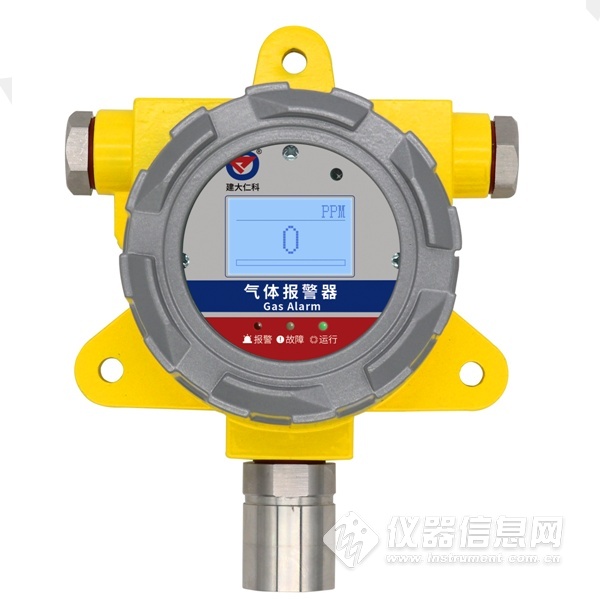 1.2功能特点■采用进口一线大品牌电化学传感器，稳定耐用。■采用远程红外遥控技术，无需拆卸即可修改参数。■支持多种气体检测，且量程可定做。■485通信接口标准ModBus-RTU通信协议，地址、波特率可设置，通信距离最远2000米。■可选配高品质液晶显示屏，现场可直接查看数值，夜晚亦可清晰显示。■现场供电采用10~30V直流宽压供电，可适应现场多种直流电源。■产品采用壁挂式防水壳，安装方便，防护等级高可应用于恶劣的现场环境。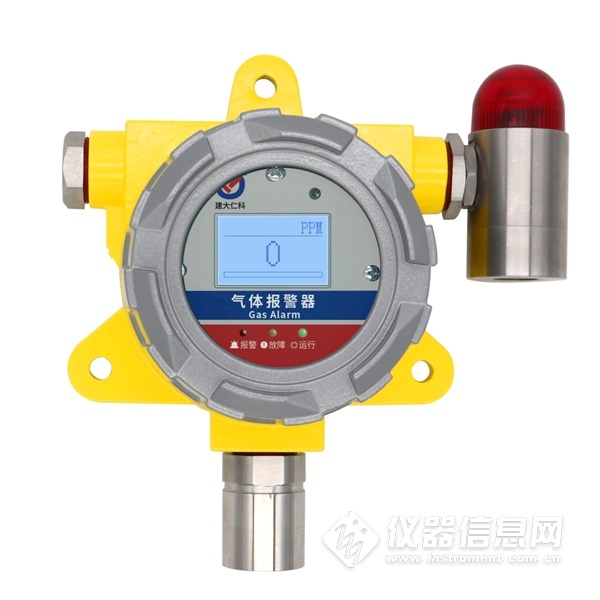 1.3主要技术指标以上所有规格参数均在环境条件：温度20℃、相对湿度50%RH、1个大气压，待测气体浓度最大不超过传感器量程的环境下测得。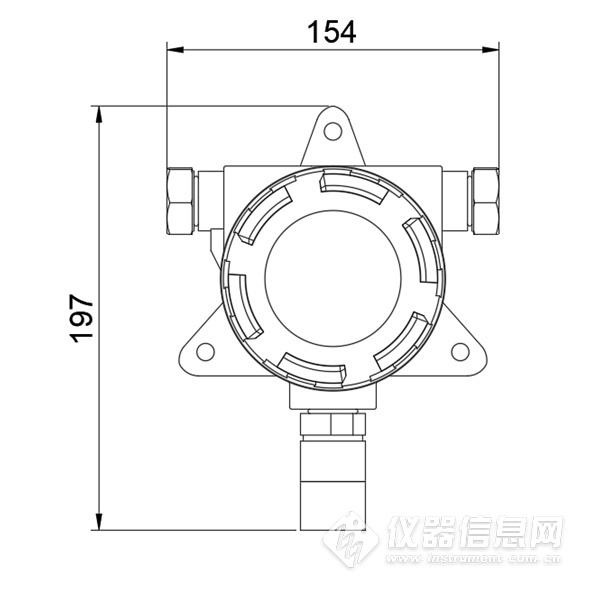 3.设备安装说明3.1设备安装前检查设备清单：■防爆气体变送器设备1台■红外遥控一个■安装螺丝一包■U型卡一个（选配）■产品合格证、保修卡​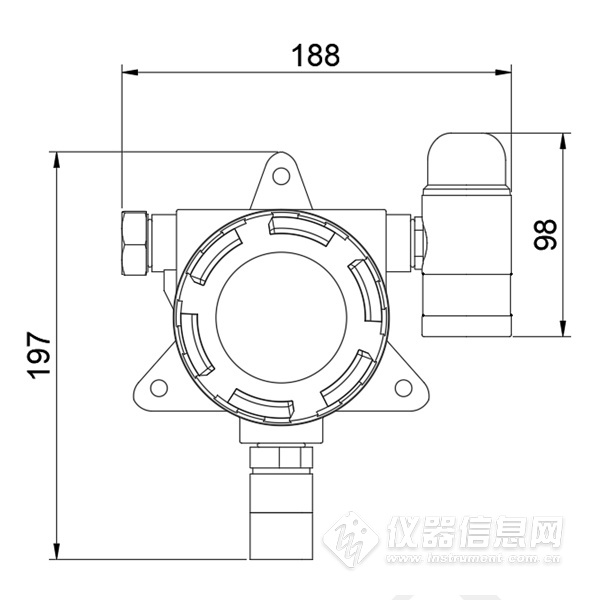 常见问题及解决办法设备无法连接到PLC或电脑可能的原因：1)电脑有多个COM口，选择的口不正确。2)设备地址错误，或者存在地址重复的设备（出厂默认全部为1）。3)波特率，校验方式，数据位，停止位错误。4)主机轮询间隔和等待应答时间太短，需要都设置在200ms以上。5)485总线有断开，或者A、B线接反。6)设备数量过多或布线太长，应就近供电，加485增强器，同时增加120Ω终端电阻。7)USB转485驱动未安装或者损坏。8)设备损坏。供电电源10~30V DC10~30V DC平均功耗0.35W0.35W输出信号485输出（标准Modbus协议）485输出（标准Modbus协议）重复性NH3/H2/CO(1000ppm)/H2S/CH4/NO2/SO2/CH2O/O3:≤2%CO(2000ppm) :≤3%     O2:≤1%NH3/H2/CO(1000ppm)/H2S/CH4/NO2/SO2/CH2O/O3:≤2%CO(2000ppm) :≤3%     O2:≤1%稳定性CO(1000ppm)/H2S/H2/NO2/SO2/NH3≤2%信号值/月稳定性CH4/CH2O/O3≤7%信号值/年稳定性CO(2000ppm)/O2≤5%信号值/年工作温度H2/CO/H2S/CH4/NO2/SO2/CH2O/O2/NH3：-20~50℃O3：-10~55℃H2/CO/H2S/CH4/NO2/SO2/CH2O/O2/NH3：-20~50℃O3：-10~55℃工作湿度NH3/H2/CO/H2S/NO2/SO2/CH2O/O3：15~90%RH 无冷凝O2：5~95%RH 无冷凝      CH4：0~95%RH 无冷凝NH3/H2/CO/H2S/NO2/SO2/CH2O/O3：15~90%RH 无冷凝O2：5~95%RH 无冷凝      CH4：0~95%RH 无冷凝工作压力NH3/H2/CO(1000ppm)/H2S/SO2/O290~110Kpa工作压力NO2/CH2O/O391~111Kpa工作压力CH480~116KpaCO(2000ppm)80~120Kpa预热时间NH3/H2/CO/H2S/CH4/NO2/SO2/CH2O/O3/O2:   ≥5分钟NH3/H2/CO/H2S/CH4/NO2/SO2/CH2O/O3/O2:   ≥5分钟